МКОУ «Степновская ООШ»Классный час ко дню 75-летия Победы. Тема: «Я помню! Я горжусь!».Провела Магомедова З.А.Учащиеся 8го класса рассказывали биографии ветеранов ВОВ.Одни рассказали о жизни прадедов, другие о ветеранах нашего села Степное. Приятно видеть, с какой гордостью нынешнее поколение говорит о своих ветеранах, о их подвигах.Ученики делились историями о войне, которые они знают. Тем самым они из года в год узнают больше. Память о войне, о наших героях будет жить вечно!Классный час проходил в режиме онлайн. Фото прилагается.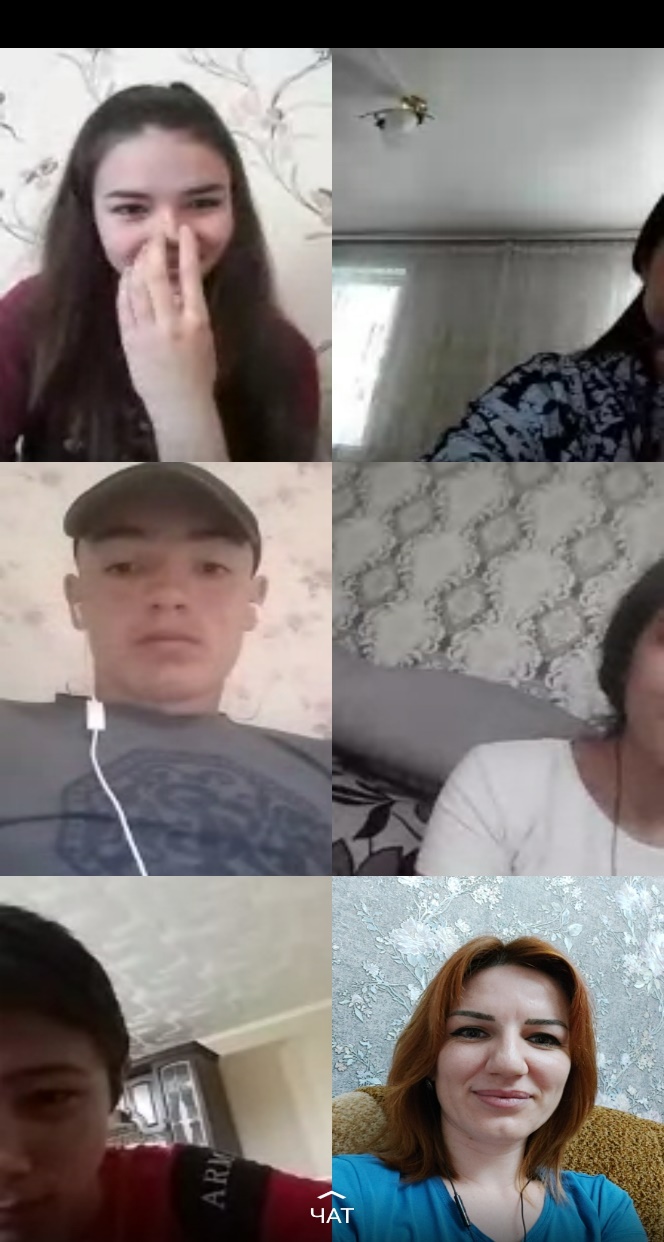 